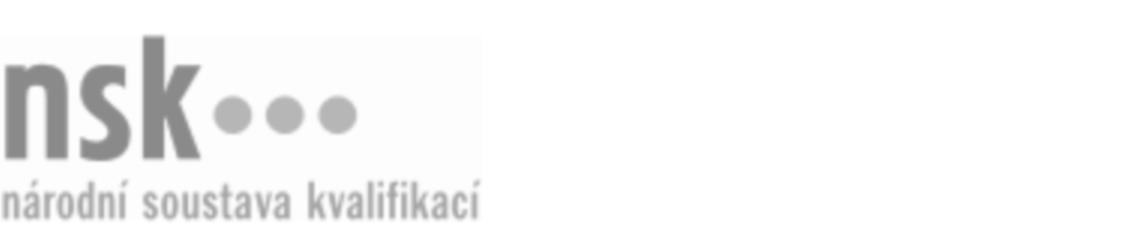 Autorizované osobyAutorizované osobyAutorizované osobyAutorizované osobyAutorizované osobyAutorizované osobyAutorizované osobyAutorizované osobyKynolog výcvikář (cvičitel) / kynoložka výcvikářka (cvičitelka) (kód: 41-089-M) Kynolog výcvikář (cvičitel) / kynoložka výcvikářka (cvičitelka) (kód: 41-089-M) Kynolog výcvikář (cvičitel) / kynoložka výcvikářka (cvičitelka) (kód: 41-089-M) Kynolog výcvikář (cvičitel) / kynoložka výcvikářka (cvičitelka) (kód: 41-089-M) Kynolog výcvikář (cvičitel) / kynoložka výcvikářka (cvičitelka) (kód: 41-089-M) Kynolog výcvikář (cvičitel) / kynoložka výcvikářka (cvičitelka) (kód: 41-089-M) Kynolog výcvikář (cvičitel) / kynoložka výcvikářka (cvičitelka) (kód: 41-089-M) Kynolog výcvikář (cvičitel) / kynoložka výcvikářka (cvičitelka) (kód: 41-089-M) Autorizující orgán:Autorizující orgán:Ministerstvo zemědělstvíMinisterstvo zemědělstvíMinisterstvo zemědělstvíMinisterstvo zemědělstvíMinisterstvo zemědělstvíMinisterstvo zemědělstvíMinisterstvo zemědělstvíMinisterstvo zemědělstvíMinisterstvo zemědělstvíMinisterstvo zemědělstvíMinisterstvo zemědělstvíMinisterstvo zemědělstvíSkupina oborů:Skupina oborů:Zemědělství a lesnictví (kód: 41)Zemědělství a lesnictví (kód: 41)Zemědělství a lesnictví (kód: 41)Zemědělství a lesnictví (kód: 41)Zemědělství a lesnictví (kód: 41)Zemědělství a lesnictví (kód: 41)Povolání:Povolání:KynologKynologKynologKynologKynologKynologKynologKynologKynologKynologKynologKynologKvalifikační úroveň NSK - EQF:Kvalifikační úroveň NSK - EQF:444444Platnost standarduPlatnost standarduPlatnost standarduPlatnost standarduPlatnost standarduPlatnost standarduPlatnost standarduPlatnost standarduStandard je platný od: 21.10.2022Standard je platný od: 21.10.2022Standard je platný od: 21.10.2022Standard je platný od: 21.10.2022Standard je platný od: 21.10.2022Standard je platný od: 21.10.2022Standard je platný od: 21.10.2022Standard je platný od: 21.10.2022Kynolog výcvikář (cvičitel) / kynoložka výcvikářka (cvičitelka),  29.03.2024 3:29:25Kynolog výcvikář (cvičitel) / kynoložka výcvikářka (cvičitelka),  29.03.2024 3:29:25Kynolog výcvikář (cvičitel) / kynoložka výcvikářka (cvičitelka),  29.03.2024 3:29:25Kynolog výcvikář (cvičitel) / kynoložka výcvikářka (cvičitelka),  29.03.2024 3:29:25Kynolog výcvikář (cvičitel) / kynoložka výcvikářka (cvičitelka),  29.03.2024 3:29:25Strana 1 z 2Strana 1 z 2Autorizované osobyAutorizované osobyAutorizované osobyAutorizované osobyAutorizované osobyAutorizované osobyAutorizované osobyAutorizované osobyAutorizované osobyAutorizované osobyAutorizované osobyAutorizované osobyAutorizované osobyAutorizované osobyAutorizované osobyAutorizované osobyNázevNázevNázevNázevNázevNázevKontaktní adresaKontaktní adresa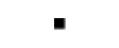 ISCA z.s.ISCA z.s.ISCA z.s.ISCA z.s.ISCA z.s.U Michelského mlýna 1521/31, 14000 Praha 4U Michelského mlýna 1521/31, 14000 Praha 4ISCA z.s.ISCA z.s.ISCA z.s.ISCA z.s.ISCA z.s.U Michelského mlýna 1521/31, 14000 Praha 4U Michelského mlýna 1521/31, 14000 Praha 4U Michelského mlýna 1521/31, 14000 Praha 4U Michelského mlýna 1521/31, 14000 Praha 4Střední odborné učiliště Uherský BrodStřední odborné učiliště Uherský BrodStřední odborné učiliště Uherský BrodStřední odborné učiliště Uherský BrodStřední odborné učiliště Uherský BrodSvatopluka Čecha 1110, 68801 Uherský BrodSvatopluka Čecha 1110, 68801 Uherský BrodStřední odborné učiliště Uherský BrodStřední odborné učiliště Uherský BrodStřední odborné učiliště Uherský BrodStřední odborné učiliště Uherský BrodStřední odborné učiliště Uherský BrodSvatopluka Čecha 1110, 68801 Uherský BrodSvatopluka Čecha 1110, 68801 Uherský BrodSvatopluka Čecha 1110, 68801 Uherský BrodSvatopluka Čecha 1110, 68801 Uherský BrodSVOPAP s.r.o.SVOPAP s.r.o.SVOPAP s.r.o.SVOPAP s.r.o.SVOPAP s.r.o.U Mrázovky 1950/16, 15000 Praha 5U Mrázovky 1950/16, 15000 Praha 5SVOPAP s.r.o.SVOPAP s.r.o.SVOPAP s.r.o.SVOPAP s.r.o.SVOPAP s.r.o.U Mrázovky 1950/16, 15000 Praha 5U Mrázovky 1950/16, 15000 Praha 5U Mrázovky 1950/16, 15000 Praha 5U Mrázovky 1950/16, 15000 Praha 5Kynolog výcvikář (cvičitel) / kynoložka výcvikářka (cvičitelka),  29.03.2024 3:29:25Kynolog výcvikář (cvičitel) / kynoložka výcvikářka (cvičitelka),  29.03.2024 3:29:25Kynolog výcvikář (cvičitel) / kynoložka výcvikářka (cvičitelka),  29.03.2024 3:29:25Kynolog výcvikář (cvičitel) / kynoložka výcvikářka (cvičitelka),  29.03.2024 3:29:25Kynolog výcvikář (cvičitel) / kynoložka výcvikářka (cvičitelka),  29.03.2024 3:29:25Strana 2 z 2Strana 2 z 2